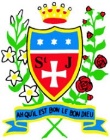 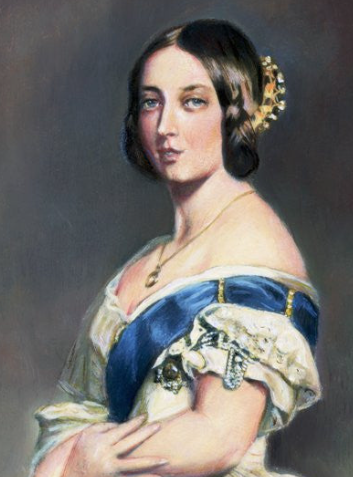 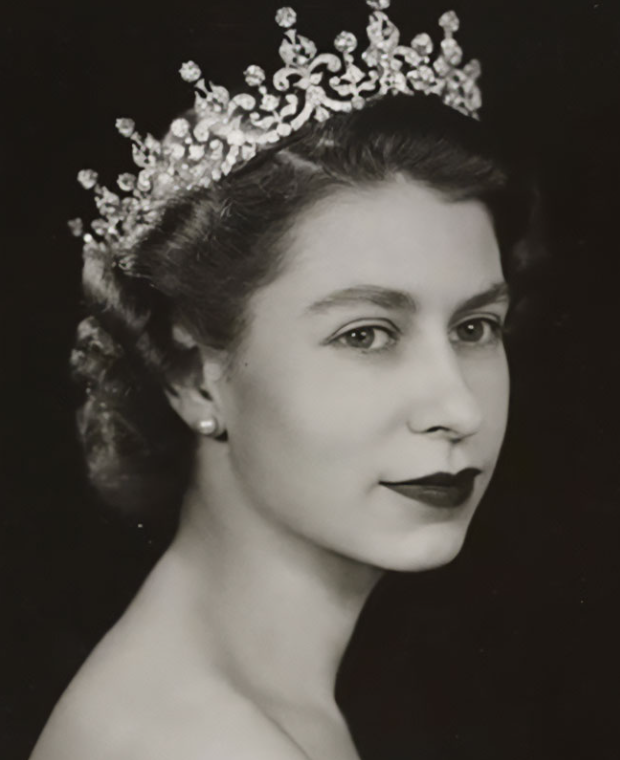 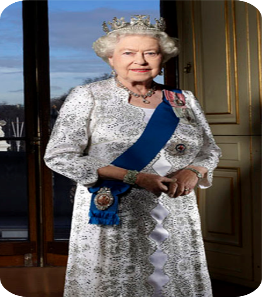 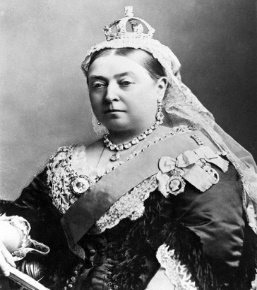 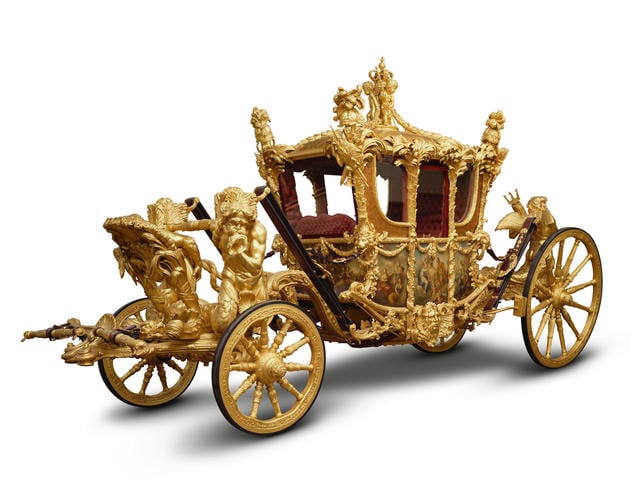 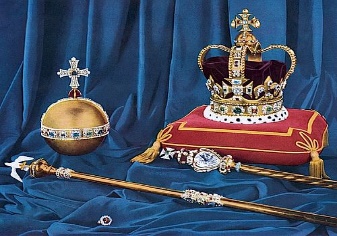 St Julie Catholic Primary School - HistorySt Julie Catholic Primary School - HistoryYear: 1 Topic: Lives of Significant Individuals in the Past